February 12, 2014Addendum #2 ToRevised RFP LED Light Bulbs 2014, Project R575431dated February 11, 2013 Please find the following question and clarification regarding the above RFP.Question 1:  It appears Wayne State is looking for an LED T8 tube with an internal driver.  Can you please confirm if this is accurate?   Answer:  Wayne State is looking for an LED T8 tube with an internal driver.Should you have any questions or concerns about this Addendum or on any other aspects of the Request for Proposal, please send them by email to Robert Kuhn, Sr. Buyer, Email; ac6243@wayne.edu and to Valerie Kreher, Sr. Buyer, Email; rfpteam2@wayne.edu.  Copy both Robert Kuhn and Valerie Kreher on all E-Mail questions.  Thank you,Robert Kuhn Sr. BuyerCc:  Valerie Kreher, Larry Fodor, Evan FosterDivision of Finance and Business OperationsProcurement & Strategic Sourcing  (313) 577-3734 FAX (313) 577-3747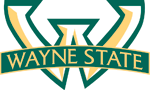 